Dot Array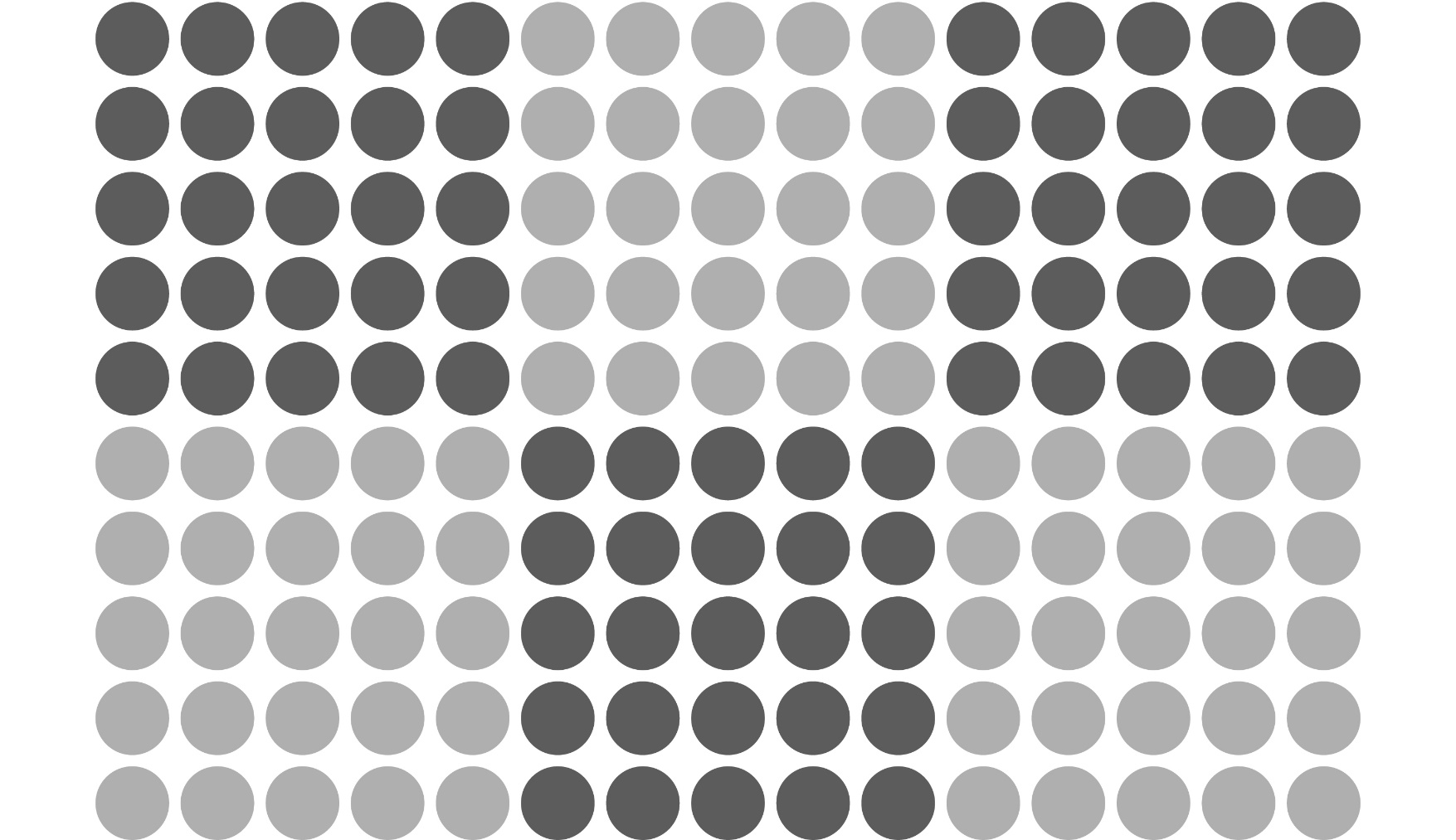 